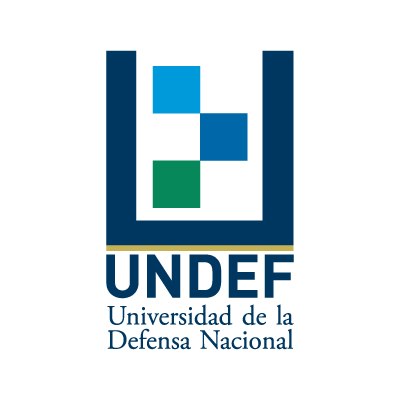 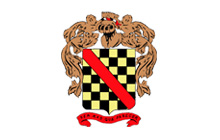 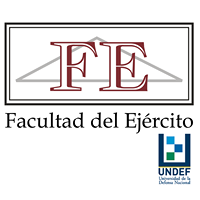                                                                                      Sede Educativa                                                                         Escuela Superior de Guerra                                                                               “Tte Grl L. M. Campos” *Complete los campos en gris.Carrera a la que se inscribeLic. en Relaciones Internacionales (Orientación en Conflictos Internacionales, Misiones de Paz y Desarme)Especialización en Historia Militar ContemporáneaDatos personales:Apellido:      Nombre:      DNI/ Pasaporte:      Fecha de Nacimiento (dd/mm/aa):     Localidad de nacimiento:      Nacionalidad:      Datos de contacto:Teléfono Celular (Ej: 54 9 11 654878):      Email Principal:      DomicilioDirección:      Ciudad/Localidad:      Provincia:      País:      Código Postal:     Situación laboralCondición de actividad durante la semana pasada: Horas semanales: Describa la tarea que realiza:      Elija la opción que mejor lo represente: Personal militar del Ejército Argentino Personal civil del Ejército Argentino Personal de Reserva de las Fuerzas Armadas Egresado de Liceos Militares Personal militar de otras Fuerzas Armadas Argentinas Personal civil de otras Fuerzas Armadas Argentinas Personal militar de otras Fuerzas Armadas Extranjeras Familiares del personal militar argentino Civiles o Público en general Personal MilitarGrado:       Arma:      Situación de Revista:      Título:      Destino:      Cargo:      Teléfono laboral:      Horario de Trabajo:      E-mail laboral:      Conocimientos previos-         Nivel de conocimientos informáticos: -          ¿Posee acceso a recursos informáticos con Internet de forma habitual? Descripción Otros:      -          ¿Posee conocimientos idiomáticos para la comprensión de textos? SI  NO Idioma 1:                                                                  Nivel: Idioma 2:                                                                  Nivel: Idioma 3:                                                                  Nivel: Si posee una certificación de su nivel de idioma, detalle a continuación el nombre de la misma y el nivel obtenido (Por ejemplo, Escuela de Idiomas del EA, Marco Común Europeo de Referencia, etc.):      Estudios cursadosNivel de estudios alcanzado Primario Secundario Terciario Universitario Posgrado Datos de estudios secundariosTítulo:      Institución:      Localidad:       Provincia:      Institución extranjera Estado: Datos de estudios universitarios de gradoTítulo:      Institución:      Localidad:      Provincia:      Institución extranjera Estado: Año de Egreso:     Título:      Institución:      Localidad:      Provincia:      Institución extranjera Estado: Año de Egreso:     Datos de estudios universitarios de posgradoTítulo:      Institución:      Localidad:      Provincia:      Institución extranjera Estado: Año de Egreso:     Título:      Institución:      Localidad:      Provincia:      Institución extranjera Estado: Año de Egreso:     Título:      Institución:      Localidad:      Provincia:      Institución extranjera Estado: Año de Egreso:     Título:      Institución:      Localidad:      Provincia:      Institución extranjera  Estado:         Año de Egreso:     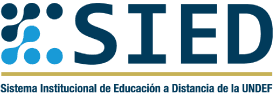                                                                               Sede Educativa                                                                     Escuela Superior de Guerra                                                                           “Tte Grl L. M. Campos” Ciudad de      ,   de     de 20   .SEÑOR DIRECTOR DE LA SEDE EDUCATIVA ESCUELA SUPERIOR DE GUERRA “TTE. GRL. L. M. CAMPOS”Tengo el agrado de dirigirme a Ud. a los efectos de solicitarle mi inscripción como alumno/a para la carrera de      .Por la presente, declaro conocer y comprometerme a cumplir durante todo el tiempo de mis estudios las reglamentaciones vigentes. DNI/Pasaporte Nro.      ........................................................................ Firma y Aclaración                                                                                            Sede Educativa                                                                                Escuela Superior de Guerra                                                                                      “Tte Grl L. M. Campos” NORMAS DE ADMISIÓNEl que suscribe       , manifiesta conocer:Que la inscripción es condicional hasta tanto presente la documentación requerida debidamente legalizada y autenticada y se expida la Comisión Académica.Que la fecha límite para la presentación de la documentación señalada es la que está publicada en la página web de la Facultad del Ejército.Que en el caso que no se envíe toda la documentación requerida en los plazos establecidos, la solicitud de inscripción quedará anulada y no se aceptará reclamo alguno sobre los aranceles abonados hasta la fecha. DNI/Pasaporte ....................................................... Firma y Aclaración Fecha